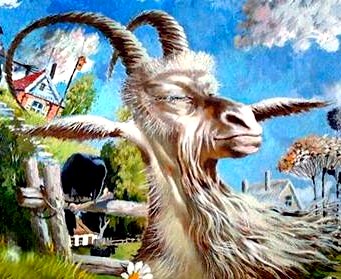 1Жили себе дед да баба, а у них была дочь. Купил себе дед козу и велел дочери пасти. Вот дочь пасла целый день, вечером напоила и гонит домой; а дед сел у ворот и спрашивает у козы:– Коза, моя козочка! Ела ли ты, пила ли ты?А коза ему в ответ: Нет, дед, не пила я и не ела! А как бежала через мосточек, Ухватила кленовый листочек; А как бежала через гребельку, Ухватила воды капельку: Только пила я и ела.Рассердился дед на дочь, прогнал ее из дому, а на другой день велел своей жене козу пасти. Пасла баба козу до самого вечера, а вечером напоила и гонит домой. Дед опять сидит у ворот и спрашивает:– Коза, моя козочка! Ела ли ты, пила ли ты?А коза опять запела в ответ: Нет, дед, не пила я и не ела! А как бежала через мосточек, Ухватила кленовый листочек; А как бежала через гребельку, Ухватила воды капельку: Только пила я и ела.Рассердился дед на бабу, прогнал ее из дому. На другой день пошел дед уже сам козу пасти; пас целый день, вечером напоил и погнал домой; а сам забежал вперед, сел у ворот и спрашивает у козы:– Сыта ли ты, козочка? Сыта ли, моя милая?Коза сдуру и ему ту же песню запела: Не пила я, дед, и не ела! А как бежала через мосточек, Ухватила кленовый листочек; А как бежала через гребельку, Ухватила воды капельку: Только всего пила я и ела.Рассердился тут дед на козу, привязал за рога к воротам и стал козу резать. Резал, резал – ножик иступил; побежал в кузницу точить, а коза оторвалась и убежала в лес. Бежит коза, назад не оглядывается; видит – заячья избушка стоит. Вбежала коза в избушку, а зайца-то дома нет. Забралась незваная гостья на печь, да там и засела.2Прискакал зайчик домой, слышит, кто-то на печи ворочается. Вот заяц и спрашивает:– Кто, кто в моей избушке?А коза с печи: Я коза-дереза! Полбока луплена, За три гроша куплена. Тупу-тупу ногами, Сколю тебя рогами, Ножками затопчу, Хвостиком замету!Испугался заяц, думает: что за зверь такой, невиданный, на печи сидит? Убежал заяц из дому, сел под березу и плачет. Идет мимо волк и спрашивает:– О чем, заинька, плачешь?– Так и так, – говорит заяц, – поселился в моей избушке неслыханный зверь; негде мне, зайцу, жить теперь.Волк и говорит:– Не плачь, зайка! Я этого зверя тебе выгоню. – Подошел волк к избе и спрашивает: – Кто, кто в зайкиной избушке?А коза с печи: Я коза-дереза! Полбока луплена, За три гроша куплена. Тупу-тупу ногами, Сколю тебя рогами, Ножками затопчу, Хвостиком замету!Испугался волк, давай бог ноги. Вот опять сидит заяц под березкой и плачет.Идет мимо медведь:– О чем ты, заинька, плачешь?Заинька рассказал и медведю про свое горе, а медведь и говорит:– Не плачь, заинька! Я этого зверя тебе выгоню. – Пошел к избе и рявкнул: – Кто, кто в зайкиной избушке?А коза с печи: Я коза-дереза! Полбока луплена, За три гроша куплена. Тупу-тупу ногами, Сколю тебя рогами, Ножками затопчу, Хвостиком замету!Испугался медведь (никогда о таком звере он не слыхивал) и убежал в лес. Сидит опять заяц под березкой и плачет. Идет мимо петушок, масляна головушка, шелкова бородушка:– Кукуреку! Зайка, о чем ты горюешь?Заяц и петушку рассказал про свою беду.– Не плачь, зайка! – говорит петушок. – Я тебе этого зверя выгоню.– Где тебе выгнать, петушок! Волк гнал – не выгнал; медведь гнал – не выгнал; где уж тебе, петуху, такого неслыханного зверя выгнать!– А вот я-то и выгоню, – отвечает петух.Влетел в избу, стал на пороге да как гаркнет во всю мочь:Кукуреку! Кукуреку! Иду на ногах, В красных сапогах! Несу, несу косу, Тебе голову снесу По самые плечи — Полезай-ка с печи!Перепугалась коза, брякнулась с печи на пол – и убилась. А зайчик с петушком поселились в избушке; стали жить да поживать да добра наживать.